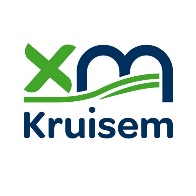 VERKLARING CONFORMITEIT VAN DE OPSTELLING VAN TRIBUNES(bijlage bij evenementenaanvraag)Ondergetekende, plaatser van de tribunes, verklaart hierbij dat:- de tribunes geplaatst zijn conform de voorschriften van de constructeur en conform de norm NBN EN 13200.
Datum    ,handtekening plaatser: